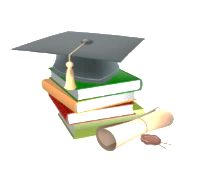 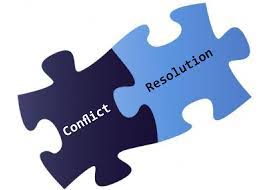 2022.04.06製一、本科簡介：共需修10門課（共40學分），加論文8學分，共48學分，報考前需先修2門課。二、課程名稱：「教會領導的衝突處理」（4學分）。    三、日期：2022/06/20-06/24 (週一到週五)時間：早上9：00~16：50（午休2小時）四、上課方式：實體上課五、報名資格：道碩畢業滿2年，其他碩士畢業滿4年的牧者同工(可先修2門課)。六、報名：報名表請傳真至03-4116387，或電郵寄至angyen240@gmail.com，劉秘書收；電話聯絡03-4116253#130找劉秘書。 05/31報名截止，逾期者需繳交200元逾期費；謝謝合作！七、講師簡介：劉志信牧師/院長     美國正道神學院教牧博士(2011)，富勒神學院聖經研究碩士(2003)，新澤西州羅格斯大學電機博士(1978)。曾任舊金山灣區兩間華人教會主任牧師共8年。現任北聖神學院院長，資深實踐神學與新約教授，北美基督神學院榮休院長，華人神學資源中心會長。八、課程簡介：課程目標     幫助學生瞭解教會中衝突與分裂之原因與化解，了解自己領導的性向，使之學會使用合適教會的領導模式，建立同工團隊良好的關係與溝通。九、學分費：16000元（4000元/學分） 十、繳費及報名方式：1) 繳費包含 學分費 & 伙食費用                    2) 將繳費收據 & 報名表傳真至03-4116387或Line至劉秘書劃撥：財團法人桃園市基督教客家神學宣教院，帳號：50416881 匯款：財團法人桃園市基督教客家神學宣教院，銀行：台灣土地銀行-石門分行帳號：015-001-08249-1   (劃撥請註明「教會領導的衝突處理」)………………………………………………………………………………………………………………客家宣教神學院教牧博士科課程「教會領導的衝突處理」報名表姓  名性 別□ 男   □ 女□ 男   □ 女年 齡年 齡2. 電  話 (H)                  (O)                  手機 (H)                  (O)                  手機 (H)                  (O)                  手機 (H)                  (O)                  手機 (H)                  (O)                  手機 (H)                  (O)                  手機 (H)                  (O)                  手機3. e-mail地 址4. 教 會職 稱5.最高學歷□ 道學碩士，               神學院，畢業日期                     □       碩士，             神學院，畢業日期                     □ 道學碩士，               神學院，畢業日期                     □       碩士，             神學院，畢業日期                     □ 道學碩士，               神學院，畢業日期                     □       碩士，             神學院，畢業日期                     □ 道學碩士，               神學院，畢業日期                     □       碩士，             神學院，畢業日期                     □ 道學碩士，               神學院，畢業日期                     □       碩士，             神學院，畢業日期                     □ 道學碩士，               神學院，畢業日期                     □       碩士，             神學院，畢業日期                     □ 道學碩士，               神學院，畢業日期                     □       碩士，             神學院，畢業日期                     伙食預訂早餐自理(最近的早餐店走路5分鐘)早餐自理(最近的早餐店走路5分鐘)早餐自理(最近的早餐店走路5分鐘)早餐自理(最近的早餐店走路5分鐘)早餐自理(最近的早餐店走路5分鐘)每份65元共計           元每份65元共計           元伙食預訂午餐 □6/20  □ 6/21  □ 6/22  □ 6/23  □ 6/24午餐 □6/20  □ 6/21  □ 6/22  □ 6/23  □ 6/24午餐 □6/20  □ 6/21  □ 6/22  □ 6/23  □ 6/24午餐 □6/20  □ 6/21  □ 6/22  □ 6/23  □ 6/24午餐 □6/20  □ 6/21  □ 6/22  □ 6/23  □ 6/24每份65元共計           元每份65元共計           元伙食預訂晚餐 □6/20  □ 6/21  □ 6/22  □ 6/23晚餐 □6/20  □ 6/21  □ 6/22  □ 6/23晚餐 □6/20  □ 6/21  □ 6/22  □ 6/23晚餐 □6/20  □ 6/21  □ 6/22  □ 6/23晚餐 □6/20  □ 6/21  □ 6/22  □ 6/23每份65元共計           元每份65元共計           元住宿(住宿費用上課當天繳)□ 不需住宿□ 需要住宿 □6/19  □6/20  □ 6/21  □ 6/22  □ 6/23 (不同房型，收費不同)   住宿特殊需求，說明：                                                      □ 不需住宿□ 需要住宿 □6/19  □6/20  □ 6/21  □ 6/22  □ 6/23 (不同房型，收費不同)   住宿特殊需求，說明：                                                      □ 不需住宿□ 需要住宿 □6/19  □6/20  □ 6/21  □ 6/22  □ 6/23 (不同房型，收費不同)   住宿特殊需求，說明：                                                      □ 不需住宿□ 需要住宿 □6/19  □6/20  □ 6/21  □ 6/22  □ 6/23 (不同房型，收費不同)   住宿特殊需求，說明：                                                      □ 不需住宿□ 需要住宿 □6/19  □6/20  □ 6/21  □ 6/22  □ 6/23 (不同房型，收費不同)   住宿特殊需求，說明：                                                      □ 不需住宿□ 需要住宿 □6/19  □6/20  □ 6/21  □ 6/22  □ 6/23 (不同房型，收費不同)   住宿特殊需求，說明：                                                      □ 不需住宿□ 需要住宿 □6/19  □6/20  □ 6/21  □ 6/22  □ 6/23 (不同房型，收費不同)   住宿特殊需求，說明：                                                      